INFORMACIJA O ANALIZI ANKETE O ZADOVOLJSTVU GRAĐANA JAVNIM USLUGAMA I PREPORUKE ZA PLAN UNAPRIJEĐENJA 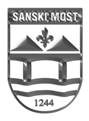 Sanski Most, mart 2023. godineUvodOpćina Sanski Most je u sklopu Projekta općinskog ekonomskog i okolišnog upravljanja (MEG), koji se sprovodi u partnerstvu sa Vladom Švicarske i UNDP, u periodu 2016.-2022. godine u šest navrata sprovela redovno anketiranje građana o zadovoljstvu kvaliteta javnih usluga na području lokalne zajednice.Posljednje anketiranje je sprovedeno tokom mjeseca februara i marta 2023., s ciljem prikupljanja podataka o zadovoljstvu građana kvalitetom javnih usluga tokom 2022. godine, na uzorku od 400 građana, kao i u proteklim anketiranjima. Anketiranje je sprovedeno na području cijele općine u saradnji sa organima Mjesnih zajednica koji su ujedno bili i tehnička podrška za sprovedbu anketne procedure na terenu.Općinsko vijeće je na 13. Sjednici 31.10.2017. godine donijelo Odluku o zadovoljstvu građana radom Općinske uprave i Općinskog vijeća, gdje je navedeno da će Općinsko vijeće biti upoznato sa rezultatima ankete, usporednom analizom, te preporukama za unaprijeđenje rada lokalne zakonodavne i izvršne vlasti. Usporedna analiza rezultata ankete iz 2021. i 2022. godineZAKLJUČCI:Najveći stepen zadovoljstva u oba uporedna anketiranja (preko 70% zadovoljnih) iskazan u oblasti vodosnabdjevanja i odvoza otpada.U odnosu na godinu prije, povećan je stepen zadovoljstva u domenu rada ambulanti, rada organa Mjesnih zajednica, rada Centra za socijalni rad, te radom Službe civilne zaštite na prevenciji prirodnih katastrofa.Uodnosu na prethodna anketiranja, po prvi put dolazi do ovećanja zadovoljstva građana kvalitetom i cijenom kanalizacionih usluga.Najveći porast zadovoljstva građana evidentiran je u oblasti rada amulanti, kvaliteta i cijene kanalizacionih usluga, te rada Centra za socijalni rad.Pad zadovoljstva građana u odnosu na godinu prije evidentiran je u oblasti rada vrtića, vodosnabdijevanja, prikupljanja otpada i kvaliteta usluga općinske administracije, iako je stepen zadovoljstva kod navedenih i dalje preko 70%. Najveći pad zadovoljstva (preko 10% u odnosu na godinu prija) evidentiran je u oblasti kvaliteta rada vrtića, kvaliteta usluga općinske administracije, efikasnosti općinske administracije, pokrivenosti općine javnom rasvjetom, te dostupnošću javnih površina i dječijih igrališta.Otprilike isti stepen zadovoljstva građana u odnosu na godinu prije ostao je u oblasti kvaliteta vodosnabdjevanja, prikupljanja otpada i dovoza smeća, cijene vode i odvoza smeća, održavanja lokalnih puteva, te cijene usluga općinske administracije i kvaliteta kulturnih sadržaja u lokalnoj zajednici.Po pitanju komunikacije građana s lokalnom upravom i učešćem u procesu odlučivanja 30% ispitanika je naveo da se uključivao u proces javnih rasprava i debata, što je za 8% povećanje u odnosu na godinu prije. Povećanje je evidentirano i u oblasti zadovoljstva ocjenom postojećim mehanizmima učešća građana, za 4% u odnosu na godinu prije. Po pitanju komunikacije građana s Općinskim načelnikom i općinskom administracijom, došlo je do smanjenja zadovoljstva za po 9% u obje oblasti.U oblasti korištenja žalbe kao pravnog instrumenta, ostao je isti stepen zadovoljstva kao godinu prije, tako da je ove godine 18% ispitanika izjavilo da koristilo mogućnost žalbe i pritužbe prema lokalnoj upravi.Obzirom da postoje u potpunosti izgrađeni i funkcionalni mehanizmi dvosmjerne komunikacije lokalne uprave i građana, neophodno je dodatno promovirati postojeće kanale komunikacije uz izradu određenih promotivnih brošura i provođenje određenih kampanja za ostvarivanje prava građana.PREPORUKE ZA UNAPRIJEĐENJE KVALITETA JAVNIH USLUGAOBRAZLOŽENJE:Općinsko vijeće Sanski Most na 13. sjednici održanoj 31.10.2017. godine donijelo je Odluku o ispitivanju zadovoljstva građana radom Općinske uprave i Općinskog vijeća. Odlukom je definirana obaveza ispitivanja zadovoljstva građana s ciljem unaprijeđenja komunikacije sa građanima, te prikupljanja informacija o zadovoljstvu građana sa rezultatima rada Općinske uprave i Općinskog vijeća. Prije sprovođenja anketiranja Općinski načelnik svake godine redovno donosi Plan provođenja anketiranja sa definiranom dinamikom prikupljanja podataka, te licima zaduženim za prikupljanje, unos, analizu i izvještavanje o provedenom procesu anketiranja.Odlukom je predviđeno sprovođenje ankete jednom godišnje, izrada analize rezultata i prijedloga mjera za poboljšanje kvaliteta rada, te upoznavanje Općinskog vijeća i javnosti o navedenom postupku. Anketiranje se vrši u sklopu Projekta MEG (Projekt općinskog ekonomskog i okolišnog upravljanja), koji ima za cilj poboljšanje općinskog sistema upravljanja razvojem, te usluga u okolišnim i ekonomskim sektorima. Poboljšanja bi trebala rezultirati boljim uslugama za građane na lokalnom nivou, te većom odgovornošću i izgradnjom povjerenja između lokalnih vlasti, građana i privrede. Svake godine se sprovodi anketiranje na uzorku od 400 ispitanika na području cijele Općine Sanski Most, na način da se u Šalter Sali Općine Sanski Most provodi ispitivanje za 165 građana, a ostali građani se anketiraju u Mjesnim zajednicama po slijedećem rasporedu:MZ Lijeva obala, Desna obala, Zdena, Pobriježje, Čaplje – 75 anketnih upitnikaMZ Fajtovci i Skucani Vakuf – 20 anketnih upitnikaMZ Vrhpolje, Hrustovo, Tomina, Kijevo – 40 anketnih upitnikaMZ Donji Kamengrad, Gornji Kamengrad, Husimovci, Demiševci – 40 anketnih upitnikaMZ Lušci Palanka – 20 anketnih upitnikaMZ Stari Majdan – 20 anketnih upitnikaMZ Trnova i Šehovci – 20 anketnih upitnikaRed. Br.Pitanje Rezultati 2021.Rezultati 2022.1.Da li ste zadovoljni radom vrtića?Zadovoljni 89%Nezadovoljni 11%Zadovoljni 27%Nezadovoljni 27%2.Da li ste zadovoljni vodosnabdjevanjem?Zadovoljni 77%Nezadovoljni 18%Zadovoljni 73%Nezadovoljni 18%3.Da li ste zadovoljni kvalitetom usluga općinske administracije?Zadovoljni 84%Nezadovoljni 6%Zadovoljni 72%Nezadovoljni 16%4.Ljubaznost osoblja u općinskoj administracijiZadovoljni 79%Nezadovoljni 8%Zadovoljni 65%Nezadovoljni 20%5.Da li ste zadovoljni prikupljanjem otpada i odvozom smeća?Zadovoljni 84%Nezadovoljni 10%Zadovoljni 82%Nezadovoljni 9%6.Da li ste zadovoljni cijenom vode?Zadovoljni 67%Nezadovoljni 21%Zadovoljni 59%Nezadovoljni 26%7.Da li ste zadovoljni cijenom prikupljanja i odvoza otpada?Zadovoljni 83%Nezadovoljni 5%Zadovoljni 78%Nezadovoljni 9%8.Znanje i stručnost osoblja u općinskoj administracijiZadovoljni 76%Nezadovoljni 8%Zadovoljni 61%Nezadovoljni 18%9.Da li ste zadovoljni pokrivenošću općine javnom rasvjetom?Zadovoljni 65%Nezadovoljni 25%Zadovoljni 50%Nezadovoljni 34%10.Da li ste zadovoljni brzinom usluge i efikasnošću općinske administracije?Zadovoljni 78%Nezadovoljni 9%Zadovoljni 67%Nezadovoljni 19%11.Da li ste zadovoljni kvalitetom održavanja lokalnih puteva?Zadovoljni 41%Nezadovoljni 47%Zadovoljni 35%Nezadovoljni 51%12.Da li ste zadovoljni cijenom usluga općinske administracije?Zadovoljni 58%Nezadovoljni 26%Zadovoljni 51%Nezadovoljni 33%13.Da li ste zadovoljni radom organa Mjesnih zajednica?Zadovoljni 65%Nezadovoljni 16%Zadovoljni 73%Nezadovoljni 14%14.Da li ste zadovoljni kvalitetom kulturnih dešavanja?Zadovoljni 37%Nezadovoljni 43%Zadovoljni 31%Nezadovoljni 43%15.Da li ste zadovoljni dostupnošću javnih i zelenih površina te dječijih igrališta?Zadovoljni 40%Nezadovoljni 25%Zadovoljni 29%Nezadovoljni 41%16.Da li ste zadovoljni radom ambulanti?Zadovoljni 46%Nezadovoljni 44%Zadovoljni 51%Nezadovoljni 41%17.Da li ste zadovoljni kvalitetom kanalizacionih usluga?Zadovoljni 27%Nezadovoljni 24%Zadovoljni 33%Nezadovoljni 12%18.Da li ste zadovoljni cijenom kanalizacionih usluga?Zadovoljni 19%Nezadovoljni 14%Zadovoljni 25%Nezadovoljni 8%19.Da li ste zadovoljni radom Centra za socijalni rad?Zadovoljni 38%Nezadovoljni 29%Zadovoljni 56%Nezadovoljni 13%20.Da li ste zadovoljni radom CZ radom na prevenciji prirodnih katastrofa?Zadovoljni 36%Nezadovoljni 39%Zadovoljni 39%Nezadovoljni 42%21.Da li ste zadovoljni sportskim dešavanjima na području lokalne zajednice?Zadovoljni 47%Nezadovoljni 34%Zadovoljni 39%Nezadovoljni 33%22.Da li ste zadovoljni pristupom informacijama?Zadovoljni 51%Nezadovoljni 28%Zadovoljni 47%Nezadovoljni 29%23.Uključenost u javne rasprave i debate 22% se redovno uključivalo61% se nije uključivalo30% se redovno uključivalo51% se nije uključivalo24.Ocjena postojećih mehanizama učešća građana30% zadovoljni mehanizmima45% mehanizmi postoje samo pro-forme34% zadovoljni mehanizmima39% mehanizmi postoje samo pro-forme25.Informacije o sjednicama OV putem lokalnih medija 45% informirani34% nisu upoznati o informacijama44% informirani31% nisu upoznati o informacijama26.Redovni sastanci vijećnika sa građanima30% zadovoljni sa postojećom saradnjom49% nisu upoznati sa ovom vrstom komunikacije24% zadovoljni sa postojećom saradnjom52% nisu upoznati sa ovom vrstom komunikacije27.Redovni termini za komunikaciju Načelnik sa građanima37% zadovoljni sa komunikacijom41% nisu upoznati sa ovom vrstom komunikacije28% zadovoljni sa komunikacijom45% nisu upoznati sa ovom vrstom komunikacije28.Internet komunikacija između građana i općinske administracije36% zadovoljni42% nisu upoznati ili nisu koristili ovu vrstu komunikacije27% zadovoljni46% nisu upoznati ili nisu koristili ovu vrstu komunikacije29.Žalbe, pritužbe i prigovori prema lokalnoj vlasti17% uputilo žalbu83% nije koristilo ovaj vid komunikacije18% uputilo žalbu82% nije koristilo ovaj vid komunikacijeNaziv uslugePrijedlog mjereNosilac aktivnostiVodosnabdjevanje -Kontinuirano održavanje vodovodne infrastrukture-Proširenje vodovodne mreže u skladu sa planskom i projektnom dokumentacijom-Kontinuirana kontrola kvaliteta vode-Redovno medijsko izvještavanje o planiranim i sprovedenim aktivnostima-Utvrditi visinu cijene vode u skladu sa usvojenom metodologijom za formiranje cijena-U skladu sa usvojenom Odlukom o subvencioniranju dijela komunalnih usluga nastaviti s provođenjem mjera subvencioniranja socijalno ugroženog stanovništva-U saradnji s Općinom uraditi analizu mogućnosti proširenja mjera subvencioniranja i na druge kategorije stanovništva (pezioneri, nezaposlene porodilje i sl.)JKP ''Vodovod i kanalizacija'' Sanski MostPrikupljanje i odvodnja otpadnih voda-Kontinuirano održavanje kanalizacione infrastrukture-Proširenje kanalizacione mreže u skladu sa planskom i projektnom dokumentacijom-Kao i u slučaju vodosnabdjevanja, revidirati cijenu usluge-Redovno medijsko izvještavanje o planiranim i sprovedenim aktivnostimaJKP ''Vodovod i kanalizacija'' Sanski MostPrikupljanje i odvoz smeća-U saradnji sa Općinskim službom za inspekcijske poslove nastaviti s aktivnostima potpisivanja Ugovora o odvozu smeća-Nastaviti s aktivnostima sanacije divljih deponija-Nastaviti s aktivnostima sanacije gradske deponije ''Sanska brda'' u skladu sa projektno-tehničkom dokumentacijom-Izvršiti analizu cijene usluge odvoza smeća i pristupiti korekciji isteJKP ''Sana'' Sanski Most (u stečaju)Kvalitet javne rasvjete-Nastaviti aktivnosti rekonstrukcije javne rasvjete u užem gradskom području po principu LED tehnologije-Nastaviti aktivnosti proširenja mreže u ruralnim područjima-Redovno održavati postojeća rasvjetna tijela-Povećati stepen naplate komunalne naknade iz koje se dijelom finansira gradnja i održavanje javne rasvjeteJU ''Općinski fond za komunalne djelatnosti i infrastrukturu'' Sanski MostOdržavanje lokalnih puteva-Kontinuirano pratiti stanje na terenu i pravovremeno reagirati na opravdane zahtjeve građana-Utvrditi mehanizme sancioniranja izvođača radova koji ne izvrše intervenciju u predviđenom periodu-U saradnji sa organima MZ vršiti realno planiranje aktivnosti na sanaciji putne infrastruktureJU ''Općinski fond za komunalne djelatnosti i infrastrukturu'' Sanski MostDostupnost javnih površina i igrališta-Izmjenom postojeće i izradom nove prostorno-planske dokumentacije planirati nove javne površine i dječija igrališta u skladu sa realnim potrebama lokalnog stanovništva-Vršiti redovno održavanje i rekonstrukciju postojećih igrališta i javnih površina-U saradnji sa domaćim i međunarodnim finansijskim partnerima raditi na realiziranju projekata izgradnje novih igrališta u uširem gradskom područjuOpćinska služba za urbanizam, prostorno uređenje, građenje i poslovno-stambene posloveJU ''Općinski fond za komunalne djelatnosti i infrastrukturu'' Sanski MostKvalitet usluga općinske uprave-U saradnji sa ADSFBiH nastaviti aktivnosti redovne edukacije uposlenih-Revidirati administrativne procedure i izvršiti njihovo reduciranje u svrhu skraćenja rokova-Revidirati Odluku o administrativnim taksama i atrifi administrativnih taksa -Promovirati servis e-Citizen i u skladu sa postojećom zakonskom regulativom unaprijediti sitem e-UpraveSve Općinske službe u domenu svojih redovnih poslovaRad Mjesnih zajednica-Vršiti kontinuiranu edukaciju predstavnika MZ vezano za prava i obaveze u izabranim tijelima MZ-Unaprijediti ljudske i tehničke kapacitete MZ-Potencirati angažman mladih u radu organa MZOpćinska služba za opću upravu i društvene djelatnostiOrgani MZKvalitet kulturnih dešavanja-Izraditi godišnji kalendar javnih i kulturnih dešavanja na području općine-U planiranje i realizaciju kulturnih sadržaja uključiti sve relevantne predstavnike javnog i nevladinog sektora-Maksimalno iskoristiti tehničke i prostorne kapacitete RTV ''Sana'' Sanski Most i JU ''Narodna biblioteka'' Sanski Most, u svrhu realizacije cjelogodišnjih sadržaja RTV ''Sana'' Sanski MostJU ''Narodna biblioteka'' Sanski MostKvalitet sportskih dešavanja-Izraditi godišnji kalendar sportskih dešavanja-Maksimalno iskoristiti tehničke i prostorne kapacitete JP ''Gradska dvorana'' Sanski Most, u svrhu realizacije cjelogodišnjih sadržaja-Izraditi plan rekonstrukcije sportske infrastrukture na području općine-Izraditi plan upravljanja DTV ''Partizan''JP ''Gradska dvorana'' Sanski MostOpćinski sportski savezDostupnost informacija-Redovno ažurirati službenu web stranicu Općine redovnim i servisnim informacijama sa lokalnog nivoa-Programsku shemu RTV ''Sana'' prilagoditi svakodnevnim dešavanjima i vršiti redovna i pravovremena izvještavanja vezano za rad Općinskog organa uprave i Općinskog vijećaKabinet općinskog načelnikaRTV ''Sana'' Sanski MostKomunikacija građana sa upravom i Općinskim vijećem-Promovirati postojeće neposredne kanale komunikacije – eCitizen, ''Servis 48'', ''Prijavi problem'', ''Sat građana sa Vijećnicima'' i redovne sastanke Općinskog načelnika sa građanima-Afirmirati organe MZ kao posrednika između građana i lokalne uprave-Redovno i pravovremeno putem organa MZ obaviještavati građane o procedurama javnih rasprava i ostalih mehanizama učešća u postupku donošenja odlukaKabinet Općinskog načelnikaOpćinska služba za opću upravu i društvene djelatnostiStručna služba Općinskog vijećaŽalbeni postupak-Reagirati po žalbama stranaka u postupku po zakonski predviđenom roku-Voditi interni registar svih žalbi posebno po Općinskim službamaSve Općinske službe u domenu svojih redovnih poslovaRad vrtića i ambulanti-Obzirom da se radi o službama i uslugama koje nisu u nadležnosti lokalne samouprave, neophodno unaprijediti međusobnu komunikaciju između Općinskih službi i navedenih ustanova viših nivoa vlasti s ciljem pravovremene detekcije problema i eventualnog zajedničkog rješavanja-Unaprijediti saradnju u smjeru zajedničke pripreme i realizacije projekata unaprijeđenja kvaliteta usluga iz domena primarne zdravstvene zaštite i predškolskog obrazovanjaSve Općinske službe u domenu svojih redovnih poslova